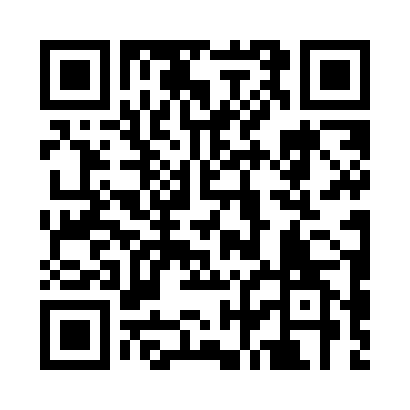 Prayer times for Bihadpur, BangladeshMon 1 Apr 2024 - Tue 30 Apr 2024High Latitude Method: NonePrayer Calculation Method: University of Islamic SciencesAsar Calculation Method: ShafiPrayer times provided by https://www.salahtimes.comDateDayFajrSunriseDhuhrAsrMaghribIsha1Mon4:375:5412:073:366:207:372Tue4:365:5312:073:366:207:383Wed4:345:5212:063:356:217:384Thu4:335:5112:063:356:217:395Fri4:325:5012:063:356:227:406Sat4:315:4912:053:356:227:407Sun4:305:4812:053:356:237:418Mon4:295:4712:053:356:237:419Tue4:285:4612:053:346:237:4210Wed4:265:4512:043:346:247:4311Thu4:255:4412:043:346:247:4312Fri4:245:4312:043:346:257:4413Sat4:235:4212:043:346:257:4414Sun4:225:4112:033:336:267:4515Mon4:215:4012:033:336:267:4616Tue4:205:3912:033:336:277:4617Wed4:195:3812:033:336:277:4718Thu4:175:3712:023:326:287:4819Fri4:165:3612:023:326:287:4820Sat4:155:3512:023:326:297:4921Sun4:145:3512:023:326:297:5022Mon4:135:3412:023:326:307:5023Tue4:125:3312:013:316:307:5124Wed4:115:3212:013:316:317:5225Thu4:105:3112:013:316:317:5226Fri4:095:3012:013:316:327:5327Sat4:085:2912:013:306:327:5428Sun4:075:2912:013:306:337:5529Mon4:065:2812:003:306:337:5530Tue4:055:2712:003:306:347:56